                              Čtvrtek 7. 9. – pátek 8. 9. 2017ČIŠTĚNÍ KOMÍNŮ, revize komínů a kotlů (ATMOS, ROJEK)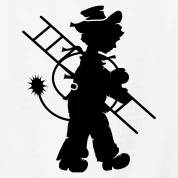 V tyto dny bude pro občany obce k dispozici kominická firma pana Petra Solničky. 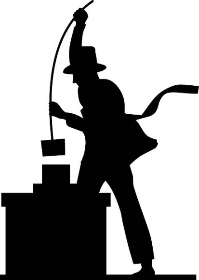 Termín návštěvy a rozsah požadavků si domluvte na t.č.  721 247 102.                               Čtvrtek 7. 9. – pátek 8. 9. 2017ČIŠTĚNÍ KOMÍNŮ, revize komínů a kotlů (ATMOS, ROJEK)V tyto dny bude pro občany obce k dispozici kominická firma pana Petra Solničky. Termín návštěvy a rozsah požadavků si domluvte na t.č.  721 247 102. 